DGRH E2-2						ANNEXE 2			                               Année 2021FICHE DE VŒUX DE MOBILITE POUR LES IJSFiche à retourner au plus tard le 11 juin 2021 à la DGRH E2-2 :ijs.dgrh@education.gouv.fr (important : vous devez placer en copie votre supérieur hiérarchique directet, si vous exercez en académie, le service gestionnaire des IJS de la région académique)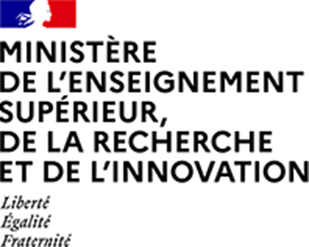 FICHE DE VŒUX DE MOBILITE POUR LES IJSMme    M.        Nom d’usage : …………………………..
Nom de famille :…………..……………..
Prénoms :…………………………………Nom d’usage : …………………………..
Nom de famille :…………..……………..
Prénoms :…………………………………Année du concours : ……………                      stagiaire titulaire               Année : ………… détaché(e) dans le corps des IJS       Date : …………………Célibataire     Marié(e)         PACS             Date et lieu de naissance :
………………………………Célibataire     Marié(e)         PACS             Date et lieu de naissance :
………………………………Veuf (ve)      Séparé(e)     Divorcé(e)    ……………………………Profession du conjoint : ………………………………………..Lieu d'exercice : ……………………………………………….
…………………………………………………………………………………Corps (si conjoint employé par le MENJS)  …………………………………Profession du conjoint : ………………………………………..Lieu d'exercice : ……………………………………………….
…………………………………………………………………………………Corps (si conjoint employé par le MENJS)  …………………………………Nombre d'enfant(s) à charge et âge : ………………………Nombre d'enfant(s) à charge et âge : ………………………Nombre d'enfant(s) à charge et âge : ………………………Profession du conjoint : ………………………………………..Lieu d'exercice : ……………………………………………….
…………………………………………………………………………………Corps (si conjoint employé par le MENJS)  …………………………………Profession du conjoint : ………………………………………..Lieu d'exercice : ……………………………………………….
…………………………………………………………………………………Corps (si conjoint employé par le MENJS)  …………………………………Adresse personnelle : …………………………………………………………………………………………………………………………………………………………………………………………………………………………………………………………………………………………Téléphone :…………………                        Courriel :……………………………………………………………………………………………Portable :…………………...Adresse personnelle : …………………………………………………………………………………………………………………………………………………………………………………………………………………………………………………………………………………………Téléphone :…………………                        Courriel :……………………………………………………………………………………………Portable :…………………...Adresse personnelle : …………………………………………………………………………………………………………………………………………………………………………………………………………………………………………………………………………………………Téléphone :…………………                        Courriel :……………………………………………………………………………………………Portable :…………………...Adresse personnelle : …………………………………………………………………………………………………………………………………………………………………………………………………………………………………………………………………………………………Téléphone :…………………                        Courriel :……………………………………………………………………………………………Portable :…………………...Adresse personnelle : …………………………………………………………………………………………………………………………………………………………………………………………………………………………………………………………………………………………Téléphone :…………………                        Courriel :……………………………………………………………………………………………Portable :…………………...Affectation actuelle complète et fonction : …………………………………………………………………………………………………………………………………………………………………………………………………………………………………………………………………………..Préciser la date d’affectation : ……………………………………………………Affectation actuelle complète et fonction : …………………………………………………………………………………………………………………………………………………………………………………………………………………………………………………………………………..Préciser la date d’affectation : ……………………………………………………Affectation actuelle complète et fonction : …………………………………………………………………………………………………………………………………………………………………………………………………………………………………………………………………………..Préciser la date d’affectation : ……………………………………………………Affectation actuelle complète et fonction : …………………………………………………………………………………………………………………………………………………………………………………………………………………………………………………………………………..Préciser la date d’affectation : ……………………………………………………Affectation actuelle complète et fonction : …………………………………………………………………………………………………………………………………………………………………………………………………………………………………………………………………………..Préciser la date d’affectation : ……………………………………………………Vœux, formulés par ordre de priorité :……………………………………………………………………   ……………………………………………………………….……………………………………………………………………   ……………………………………………………………….……………………………………………………………………   ………………………………………………...…………….Motif de la demande, joindre IMPÉRATIVEMENT en annexe la copie des pièces justificatives :  rapprochement de conjoint (précision du nom, des fonctions et du lieu d'exercice du conjoint ou du partenaire de Pacs, copie du livret de famille, justificatif administratif du Pacs, du dernier avis d’imposition commune, justificatif de son employeur ou de « Pôle emploi ») ;  situation de handicap (attestation de la maison départementale des personnes handicapées et justificatif attestant que la mutation sollicitée améliorera vos conditions de vie) ; centre des intérêts matériels et moraux dans les DROM (arrêté ou document attestant cette situation) ;  convenance personnelle (si autre motif, précisez : …………………………………………………………………………….)Le candidat s’engage à accepter tout poste correspondant à ses vœux. date :                                                                signature :Vœux, formulés par ordre de priorité :……………………………………………………………………   ……………………………………………………………….……………………………………………………………………   ……………………………………………………………….……………………………………………………………………   ………………………………………………...…………….Motif de la demande, joindre IMPÉRATIVEMENT en annexe la copie des pièces justificatives :  rapprochement de conjoint (précision du nom, des fonctions et du lieu d'exercice du conjoint ou du partenaire de Pacs, copie du livret de famille, justificatif administratif du Pacs, du dernier avis d’imposition commune, justificatif de son employeur ou de « Pôle emploi ») ;  situation de handicap (attestation de la maison départementale des personnes handicapées et justificatif attestant que la mutation sollicitée améliorera vos conditions de vie) ; centre des intérêts matériels et moraux dans les DROM (arrêté ou document attestant cette situation) ;  convenance personnelle (si autre motif, précisez : …………………………………………………………………………….)Le candidat s’engage à accepter tout poste correspondant à ses vœux. date :                                                                signature :Vœux, formulés par ordre de priorité :……………………………………………………………………   ……………………………………………………………….……………………………………………………………………   ……………………………………………………………….……………………………………………………………………   ………………………………………………...…………….Motif de la demande, joindre IMPÉRATIVEMENT en annexe la copie des pièces justificatives :  rapprochement de conjoint (précision du nom, des fonctions et du lieu d'exercice du conjoint ou du partenaire de Pacs, copie du livret de famille, justificatif administratif du Pacs, du dernier avis d’imposition commune, justificatif de son employeur ou de « Pôle emploi ») ;  situation de handicap (attestation de la maison départementale des personnes handicapées et justificatif attestant que la mutation sollicitée améliorera vos conditions de vie) ; centre des intérêts matériels et moraux dans les DROM (arrêté ou document attestant cette situation) ;  convenance personnelle (si autre motif, précisez : …………………………………………………………………………….)Le candidat s’engage à accepter tout poste correspondant à ses vœux. date :                                                                signature :Vœux, formulés par ordre de priorité :……………………………………………………………………   ……………………………………………………………….……………………………………………………………………   ……………………………………………………………….……………………………………………………………………   ………………………………………………...…………….Motif de la demande, joindre IMPÉRATIVEMENT en annexe la copie des pièces justificatives :  rapprochement de conjoint (précision du nom, des fonctions et du lieu d'exercice du conjoint ou du partenaire de Pacs, copie du livret de famille, justificatif administratif du Pacs, du dernier avis d’imposition commune, justificatif de son employeur ou de « Pôle emploi ») ;  situation de handicap (attestation de la maison départementale des personnes handicapées et justificatif attestant que la mutation sollicitée améliorera vos conditions de vie) ; centre des intérêts matériels et moraux dans les DROM (arrêté ou document attestant cette situation) ;  convenance personnelle (si autre motif, précisez : …………………………………………………………………………….)Le candidat s’engage à accepter tout poste correspondant à ses vœux. date :                                                                signature :Vœux, formulés par ordre de priorité :……………………………………………………………………   ……………………………………………………………….……………………………………………………………………   ……………………………………………………………….……………………………………………………………………   ………………………………………………...…………….Motif de la demande, joindre IMPÉRATIVEMENT en annexe la copie des pièces justificatives :  rapprochement de conjoint (précision du nom, des fonctions et du lieu d'exercice du conjoint ou du partenaire de Pacs, copie du livret de famille, justificatif administratif du Pacs, du dernier avis d’imposition commune, justificatif de son employeur ou de « Pôle emploi ») ;  situation de handicap (attestation de la maison départementale des personnes handicapées et justificatif attestant que la mutation sollicitée améliorera vos conditions de vie) ; centre des intérêts matériels et moraux dans les DROM (arrêté ou document attestant cette situation) ;  convenance personnelle (si autre motif, précisez : …………………………………………………………………………….)Le candidat s’engage à accepter tout poste correspondant à ses vœux. date :                                                                signature :